虹色の大きなこいのぼり何も描いていない無地の大型こいのぼりを見て、「描いてみたい！！」と言い、どんなこいのぼりにしようかイメージを広げる子ども達。そして、そのイメージしたものを言葉で子ども同士伝え合い、「虹色こいのぼり」を作ることになりました。作り進める中で、一人ひとりイメージする「虹色」に少しずつ違いがあり、思いのぶつかり合いもありました。しかし、言葉で伝え合う中で、友達の思いにも気づこうとし、互いの意見を取り入れながら最後は楽しく作ることが出来ました。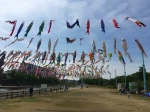 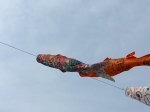 2019年5月9日 10:41 AM | カテゴリー：のぞいてみよう | 投稿者名：sakura